Publicado en  el 03/02/2017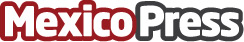 Por qué la gastronomía mexicana es patrimonio cultural de la humanidadSe trata de un modelo cultural completo que comprende: actividades agrarias, prácticas rituales, conocimientos prácticos antiguos, técnicas culinarias, costumbres, y modos de comportamiento.Datos de contacto:Nota de prensa publicada en: https://www.mexicopress.com.mx/por-que-la-gastronomia-mexicana-es-patrimonio Categorías: Nacional Gastronomía Sociedad http://www.mexicopress.com.mx